Subject Based WorkEnglish  29/6/2020 This term, you are going to create a narrative/story focusing on your writing and technical skills. There are ten lessons in all, and we would like you to work on a minimum of ONE (or more able students TWO) of the tasks from the English Mastery Student Workbook found here.  We have included an answer book to help you review your work and check you haven’t made any mistakes. You can find this here. If your parents are trying to help you, there’s a guide for them too – but why not be resilient and explain it to them!So, this week, attempt Lesson 5, pages 24-28. Remember, to be resourceful and challenge yourself to complete all the tasks and read instructions carefully! You can make your own notes using lined paper or use your own lined notebook, if you have one. Don’t forget you can use the answer booklet to self-assess, check your answers, and make corrections, found  here. Writing takes time and concentration to do it well, so try to focus on the task and don’t rush through tasks-really think about you are writing. Enjoy being creative and improving your skills!In addition, we want you to work on your spelling!  These spellings will help with expanding your vocabulary helping to improve reading and writing. You can find this week’s spellings here  week 5 spellings   . Remember, use your strategies: look, cover, write and check.  Also, if any of the words are unfamiliar, look them up using a dictionary or online.Finally, a reminder to be reading privately and completing Accelerated Reader quizzes for the books you have read.  Try to make time for at least 15 minutes reading a day.  Looking for an extension? How about creating a reading log or journal to show your teachers when you return to school? You could add pictures, author notes and personalise your journal?Maths 29/6/2020Please write any answers on paper, you do not need to print out any sheets (although feel free if you want to).You need to spend about 1 hour on this work. You might not complete the whole sheet, but still work for an hour. Make sure you select the correct file for your set. All files can be found here. There are worked solutions for the first three questions on each task and the answers to all the tasks are at the end of the main worksheet.Set 1 – Expanding and Simplifying 1Set 2 – Simplifying 2Set 3 – Simplifying 2Set 4 – Simplifying 1Start on Task 1Read the instruction for Task and answer the first 3 questions.Check your answers against the Worked Solutions (Make sure you select the correct file for your set)If you feel confident move onto the next Task and repeat these steps for each task. If you are not confident, complete 3 more questions of the Task you are on (Answers are at the end of the first document). Move on when you feel confident.  
Here are some links to videos to on how to calculate the perimeter and area of different shapes to support.Collecting Like TermsExpanding BracketExpanding Two Brackets If you have any issues please email Mr. Ralph on the following ralphs@mayfield.portsmouth.sch.uk  with your: Name, Year and Maths Class and he will try to help you.Science 29/06/20Please write any answers on paper, you do not need to print out any sheets.This week you are looking at how particles transfer energy and how density affects this transfer. You should have also finished you experiment and write up. You must complete the survey at the top of the work pack before completing any work. `Follow this this link (click here) to see the tasks.You can get a copy of the experiment planning sheet if you still need to do this by clicking here: Planning sheet.Extension: What is a delocalised electron and why do they make conduction in metals so much better than other materials?If you have any questions, or would like to send some examples of your work to us please email them to Miss Reilly – Reilly.Madison@Mayfield.portsmouth.sch.uk.PE29/06/20Year 7 – Practical Home LearningOver the remaining 5 weeks of term, the PE department would like to set all students a physical challenge.You have two options to choose from to develop either your skills or performance over the next 5 weeks.Option 1Aerobic fitness improvement – Choose either running or cycling Design a training plan to exercise a minimum 3 times a week with rest days in between. Set yourself an appropriately challenged distance and monitor your progress over the 5 weeks. We would like you to monitor changes in time and distance and how your heart rate is being affected. A standard plan would suggest exercising Monday / Wednesday / Friday. Please email your PE teacher with any data, progress, or pictures of your exercise achievements.Option 2 Skill improvement For those that prefer to play sports or perform routines, we are asking you to pick an activity that you enjoy and strive to improve your consistency and accuracy. You can choose any activity, such as gymnastic skills, basketball shooting or throwing and catching. We ask that you practice every day and then review your progress at the end of the week. Please video your performance and email it to your PE teacher and pictures would be welcomed. Good luck – Remember “Healthy Body = Healthy Mind”Art29/6/20 Please complete the google form: https://forms.gle/Gi3XoYfX1emfDzrS8Task 5 – You now need to decide on which portrait from your three designs you would like to create for your final piece. If you have the objects to hand for example fruit, you could physically create the object using the fruit and take a photo to draw from.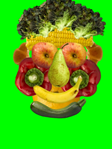 Or you may wish to cut out pictures to create a collage to draw from.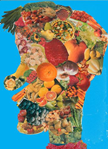 Or you may wish to draw free hand straight away. No matter which technique you choose to use, your final piece must be hand drawn. If you do choose to work from real objects or pictures, this will help you to achieve a more realistic look as you will be able to draw from observation.Dance29th JuneComplete the quiz without looking at your notes.What is the definition of the term ‘canon’?Where did Christopher Bruce train as a dancer?In what year did Diversity win Britain’s got talent?Where did the style of ‘urban’ begin?What is the definition of the term ‘movement memory’?What is a formation in dance?List 5 action wordsWhat is a motif in dance?Write a movement phrase using action/space/ Dynamics.What are the costumes worn by the dancers in ‘Swan Song’ by Christopher Bruce?Use your notes and a purple pen to mark and correct your test and give yourself a score out of 10Drama29/6/20Part 1Add this week’s words to your Drama Dictionary with your definition. If you have access to the internet you can use the drama pages on BBC bitesize, you can use a dictionary or your own knowledge, you could also ask family members. Week 5 words;MelodramaPhysical TheatreRealismSymbolismCentre StageDown StageUp StagePart 2Last week you should have completed the work on this google form  https://forms.gle/wnkKZCgXaDzt81Cv7 and written your own monologue as part of this. If you did not complete this please do it this week. Then I would like you to learn and rehearse your monologue as you will be ‘performing’ it in the coming weeks. Geography 29/06/20Week 2 of 2 to complete a research project on Africa. You will need to choose whether to research Africa’s physical landscape, Africa’s population or Africa’s biomes. You can complete your project in any way, ranging from a poster, a model or even a song or rap. Using Kerboodle will give you access to a textbook, activities to complete and animations for you to look at to help you research!You will need to log in using the instructions below and complete the set tasks for this coming week.       Please note that Kerboodle only works on laptops and computers. If you are using a mobile phone sadly the link will not work. Therefore, you will need to undertake the alternative task underneath this table. Alternative task if you cannot access Kerboodle. Complete this Seneca work on Africa https://app.senecalearning.com/teacher/class/f7weh7vrsm/overview  The class code is f7weh7vrsmYear 7 Africa Challenge/extension work.Keen geographers some of you will have finished the work within one week, which is great! If you have remember you can complete the Seneca quiz as well.Here is some extra work for if you have completed all the tasks.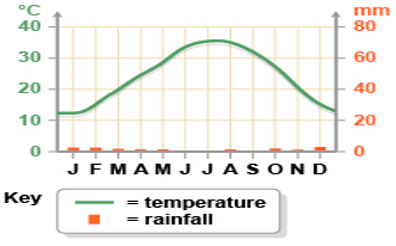 1.     In what month is the highest temperature?2.     What is the temperature range?3.     What is the wettest month?4.     What is the rainfall range?5.     Explain what challenges the climate of the desert present plants and animals living there?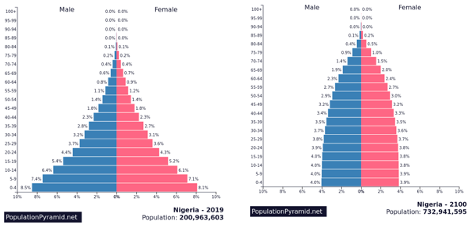 1.     Looking at Nigeria’s population pyramid from 2019 what can you infer about the country’s birth and death rate?2.     Suggest a reason for this.3.     How much is Nigeria’s population predicted to grow by between 2019 and 2100?4.     Suggest a reason for this growth.5.     Using data from both pyramids explain how the quality of life for people has improved for people in Nigeria between 2100 and 2019.History29/06/20Please note you cannot use Kerboodle on your mobile phones or tablets. If you cannot access Kerboodle please follow the alternative task instructions instead at the bottom of this table.Alternative task – if you are not able to complete the Kerboodle task, please complete this one instead:Use the feedback here to check your work from last week. Read the pages ‘4.7 How much has football changed since the Middle Ages?’ (pages 92-93) here https://en.calameo.com/read/00077772117a59cd2f548?authid=hurCkOYvSJj5&regionOnce you have finished, complete the Google form. You will need to sign in using your Mayfield email address. Your answers will be sent to Miss Colmer, who will then email you with feedback. Click here to access the Google formIT/Computing29th June 2020Since we started year 7, we have been learning different ways to interact with computer and understanding the systems, equipment and software involved. We don’t know how long we will not be in school for, but we have planned several weeks tasks ‘just in case’ we are not back. Your tasks have been divided weekly with extension / depth tasks to be done. Click this link  to view the tasks. This week you need to do Task of Summer 2 term – Week 5Music29th June 2020Please follow the link below, complete the work and send back to me.  Thanks.  Please be sure to use your school email to complete and send the work.https://docs.google.com/forms/d/e/1FAIpQLSci8jD_gbYswhgcQYOQA0aqqBHqNKIvFRsuGNiLhrx_bQFYzQ/viewform?usp=sf_link  PSHE29.6.20You have recently considered your communities and human rights, and last week you considered what has been going on in the world around us with regards to Black Lives Matter. This week we are going to move on to a short unit celebrating differences and the fact that difference is normal.  Watch the first 7 minutes of the video here and then pause it: https://classroom.thenational.academy/lessons/difference-is-normal-disability-awareness/activities/2Complete the google quiz. You will need to log in using your Mayfield email address. This will give you instant feedback on your answers. Your results will also be sent to Miss Colmer to review. Click here to access the quizThen watch the rest of the video and complete the research task. Please stay safe whilst doing research by only using the information that is provided in the worksheets pack on the Oak National Academy website. You will need to pause the video, click ‘next’ in the bottom right hand corner, and then choose the relevant information sheet from the worksheets section. You may choose to email your work to Miss Colmer, who will then be able to give you feedback. You do not need to complete the end of lesson quiz on the Oak National Academy website. RE29/06/20Judaism Unit 2: Beliefs, teachings and Practises: DavidSpanishWeek beginning 29th June 2020Topic: Present tense conjugations AR kingdom Task 1 – Present tense conjugations AR kingdomThis week you are to follow the video Present tense video  and the subsequent exercises Worksheet. The lesson will require you to pause at certain points and feel free to re-watch it and rewind as many times needed. Task 2 – Google FormFollowing on from the video lesson, you are to complete the Google form to retrieve the information. Follow the link Form quizTechnology29/6/20Design your own face mask with a slogan on/logo. You can sketch it or try to make it if you can from an old t-shirt you could recycle, ask your parent’s permission first. Look on the internet for a pattern template or create your own.Complete the following form:https://forms.gle/zWDyJBjuoFgWm9dD8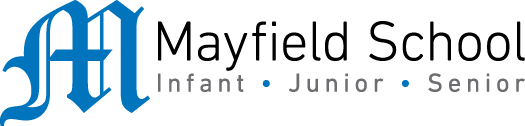 Dear Parent/Carer,Although the school is currently closed due to Coronavirus, we are continuing to provide educational tasks for your children to complete. In year 7, we suggest that children try to complete.1 hour per week of English, Maths and Science (i.e. 3 hours a week in total)30 minutes per week of Art, Dance, Drama, Geography, History, ICT, Music, PSHE, RE, Spanish and Technology (i.e. 5.5 hours a week in total)30 minutes of PE per day30 minutes of reading per dayHome learning tasks can be supplemented with work from several websites (see the school home learning page on the website for examples of these).  Teachers will set a weekly programme for your child to work through at home. This will be available for you to access on the school website every Monday. Please note that to access the work on a mobile or laptop you may need to install Word (available here for Android and here for Apple) and PowerPoint (available here for Android and here for Apple). If accessing the work on a laptop then pupils should be able to use Office 365 through their web browser and won't need to install any extra programs. If you have any problems accessing the work, then please email Mr Clark-Lyons (clark-lyons-richard@mayfield.portsmouth.sch.uk).Whilst it is important for your child to keep up with their learning at home, we appreciate that this can be a stressful time for children and adults. Looking after mental health is vital. Therefore, we suggest that the day is broken up into manageable learning chunks, interspersed with physical exercise, fun activities, and time together as a family. Activities such as the 30-day lego challenge and the daily Joe Wicks PE lessons could be a good place to start. As well as educational learning, the children could also begin to learn different life skills – make a meal for the family, sew on a button, write a letter to a distant family member, bake a cake using a recipe book etc. We hope you are all keeping well and staying positive.Resource Aim Activities Kerboodle - https://www.kerboodle.com/app/courses/77647/modules/resources/filter/all%20resources/page/1/content/312725  This link will take you to the project page on Africa. You will need to log in to access this.To consolidate and enhance knowledge on the continent of Africa. To log in your need to enter the following details Username:  this is your year code (17s-) followed by your surname and first initial, no gap and all in lower case Password: this is your username for the first login, then you will be asked to change it (if you change it, then forget it email Mr Randall to reset it) School code: this is dp2, again no capital letters Eg Username 17s-randallhPassword 17s-randallhSchool code  dp2 Your tasks:  Africa is the world's second largest continent and is made up of 54 diverse countries.You can choose which aspect of Africa's geography you want to find out about, and how to present your work.The following screens will get you started:1.     Choose an aspect to explore: Landscape, Population or Biomes.2.     Decide how to present your project.3.     Use some resources and activities on Kerboodle to start your research.4.     Whilst you do this you will be able to use the textbook online to help you research. You will also have tasks to complete whilst you do this research.If you cannot access this site or any of the tasks, please email Mr Randall on randall-harry@mayfield.portsmouth.sch.ukTopicResourceActivitiesHow much has fottball changed since the Middle Ages?Kerboodle. Use this link https://www.kerboodle.com/users/login This will take you to the log in page. To log in follow the instructions in the activities box. To log in your need to enter the following detailsUsername:  this is your year code (19s-) followed by your surname and first initial, no gap and all in lower casePassword: this is your personal password you set last time. However if this is your first time on Kerboodle your password will be the same as your username. Once in you will be asked to reset your passwordSchool code: this is dp2, again no capital lettersEg if Miss S Rich was signing in for the 2nd  time it would like this thisUsername :19s-richsPassword: ***********School code:  dp2If you have forgotten your personal password email Miss Rich and she will reset your password and then you follow the process for signing in as though it was your first time (as below)If Miss Rich was signing in for the first time;Username :19s-richsPassword: 19s-richsSchool code:  dp2You will then go onto the main page showing the different subjects, click on KS3 History 4th edition box on the 3rd row down.Once in you will see 5 main boxes. This is the home pageTask 1Click on box 1- Digital books. Then click on the green ‘Invasion, Plague and Murder book’  At the bottom of the screen is a menu bar. In the ‘go to page’ box on the right of the bar type in 92-93. Read through this information. 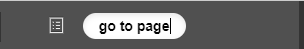 Read all four of these pages (you do not have to do the tasks). To make it easier to read change the screen to single page by clicking on this icon in the bottom menu bar   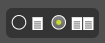 You can then scroll up and down to read it by using the hand over the page.If you need an overlay to help you read it, click on the overlay button also on the bottom menu bar.         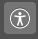 Make sure you read the information carefully.Task 2Return to the home page with the 5 main boxesJust underneath the boxes in small print you will see a link called ‘Due this week’ (which will have a 1 next to it) and click.‘End of lesson assessment’ will then appear and again click on this. And finally you will see the same title in a box on the right hand side called ‘Test material’. Click this.Watch the animation and then complete the sorting task. Submit your work at the end. Your scores will be saved (only your teachers and yourself will be able to see them)If you cannot access this site or any of the tasks, please let your teacher know and do the  alternative task instead.ResourceLinkActivitiesOak National Academy Year 7 Unit 2 lesson 1https://classroom.thenational.academy/lessons/davidPress ‘start lesson’ to begin. Do not take the quiz and press ‘next activity’ to take you to the videoWatch the video (23 mins) and pause if you need to. After you have watched the video click ‘next activity’ to take you to the multiple-choice quiz. Press ‘start quiz’. Once answered press ‘submit’ and then ‘view score’. Make sure you read the correct answers to any you got wrong.  You can email your teacher to tell them your score.